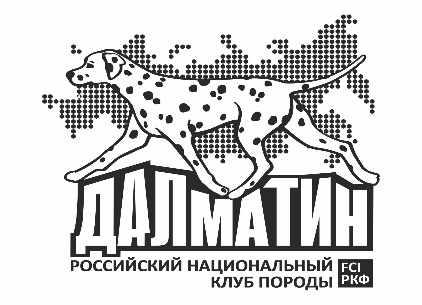 ПРАВИЛА УЧАСТИЯ В ПЕРВЕНСТВЕ ГОДА НКП «ДАЛМАТИН»Кто может участвовать?Собака породы далматин, имеющая родословную с присвоенным номером РКФ, где указаны:- владелец гражданин РФ (или 1 из них при совладении);- российский адрес.Результаты каких выставок учитываются?Монопородных выставок любого ранга и specialty, проводящихся в системе РКФ.Какие титулы учитываются?Только ЛПП (Лучший представитель породы).Период проведения первенства?Ежегодно с 1 января по 31 декабря включительно.Как часто будут публиковаться результаты?После каждого монопородного мероприятия.Что будет после финального подсчета результата за год?Победители:собака, набравшая наибольшее кол-во баллов за год (1 ЛПП = 1 балл);питомник, наибольшее количество собак которого участвовало в Первенстве (1 собака с приставкой питомника = 1 балл);награждаются призом от НКП «Далматин».